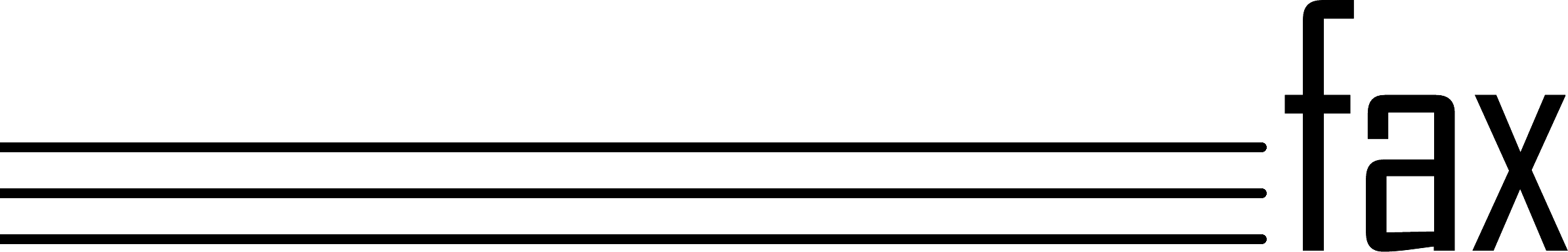 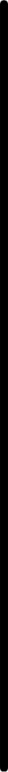 From:		Company:Phone:To:		Fax:Pages:Date:Message: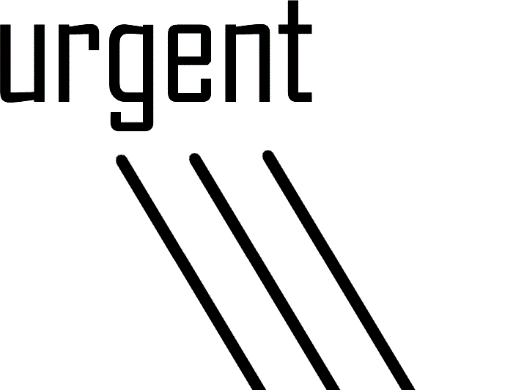 